Välkomna till en ”hands on” kurs för både dig och din hund!Var? På Åre Hundrehab i Såå, Åre
När? Den 20 eller 21 oktober 2018Förmiddagen ”Hur mår min hund?”830-900 	Fika och samling
900-1000 	Teoripass utan hund
1000-1015 	Minipaus hämta hund
1015-1200 	Praktikpass med hund
1200-1300 	LunchEftermiddagen ”Hjälp min hund är skadad!”1300-1400 	Teoripass utan hund
1400-1415 	Minipaus hämta hund
1415-1600 	Praktikpass med hund
1600-1630 	Fika och frågorMedtagVälrastad hund innan undersökningFilt för dig och hunden att sitta påVattenskålPannlampaTermometer (finns annars att köpa på plats)En lista på vad som finns i din hunds husapotek (ta gärna med det)Allt du annars behöver för att undersöka din hund och för att ge akutsjukvård till din hund i fält kommer att finnas på plats för försäljning. Kursen kostar 1250 kr per hund och då ingår ett akutvårdskit och fika/lunch. Medföljande betalar 150 kr för fika och lunch. Intresse anmälan sker via mail anna@fjallveterinaren.se. Kursavgiften betalas efter bekräftelse via bankgiro 370-0937 eller via swish 123 047 1979. Märk inbetalningen med ditt och hundens namn. 
Varmt välkomna önskar vi på Fjällveterinären!                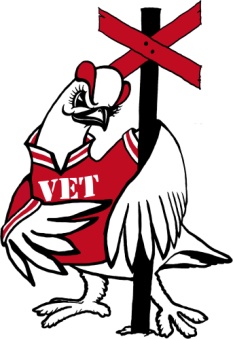 